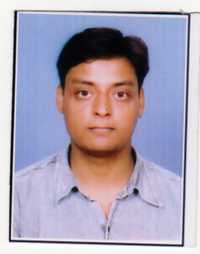 CURRICULUM – VITAEVIKRAMVIKRAM.366270@2freemail.com CAREER OBJECTIVETo achieve the target with my hard work and to provide the best in me for the assured job. PERSONAL STRENGTHPositive attitude and adoptable to changes self motivated good understanding of distribution network. ACADEMIC QUALIFICATION Academic Qualification 						Master of Commerce St.John's College  University 							 ,  Year 								2002 – 2003COMPUTER PROFICIENCYMs-dos , window - 98 , excel , word , power point , Ms - office - 2000 , internet from Excel computer education sadar bazar ,  .WORK EXPERIENCE Company 	Escotel Mobile Communication Pvt.Ltd.  Assistant.of Senior Finance Manager.Duration: 							1 year (2000 -2001)Key Responsibilities 						Handling the Package of I C F S. Integrated control of finance system Handling the Package of E R O O S Escotel Reconciliation system Handling chq. & Cash Transaction Of the company.Company 							Naveen Toyota  M/s Benara Motors Pvt.Ltd. Dealership of  Kirloskar Motor Pvt.Ltd. Accessories Manager.Duration: 							7 Year (2001-2008)Key Responsibilities	Handling the sale of Vehicles & Accessories. Handling stock of Accessories. Handling purchase & orders of Accessories.Company							Max New York Life Ins.Co.Ltd.								Sales Manager.Duration: 							1 Year (2008-2009)Key Responsibilities 						Handling Direct Sales Force								Of FPA’s								 of FPA’s 								Growth & Development of 								Team. Company							Atmaram Auto Enterprises.								Relationship Manager	Duration: 							3 Years (2009-2012)Key Responsibilities						Handling Customer services.								Working for Customer Delight								Services.								Opening RO’s directly.								Check on Time & Cost Estimate									Doing NDC, Keep Check on CCCF.Company					                       Shiva auto car (i) pvt.ltd.								Relationship Manager	Duration: 							4 Years (2012-2016)Key Responsibilities	Opening repair order as per          appointment.								Daily monitoring of vital view. 								Following the menu pricing.								Daily morning NDC.								Special attention to JDP customers.Achievements:	Two times 2 runners up in UKU competition at Zonal level.	One time 2 runner up at national level.	Five times awarded as best vital view in quarterly RM meet.	Best employee of the month,	From last two quarters at,	Dealer level.	RISATOR of the year 2015.Presently Working					            GSP Motors Mahindra.										Relationship Manager								(Team Leader)	Duration: 							2016 onwards Key Responsibilities	Every RM Open repair order as per          appointment.Daily monitoring team vital view. To check team Follow the menu pricing.								Daily morning the team NDC.								Special attention to JDP customers.Achievements:	Team vital view.	Same day delivery TEA & CEA 90%.	Awarded as best vital view in quarter as Team Leader.	Best employee of the month,	From last two quarters at,	Dealer level.